#AnneAndersonVirtual Community Walk
Celebrating women’s contributions within Cochrane 
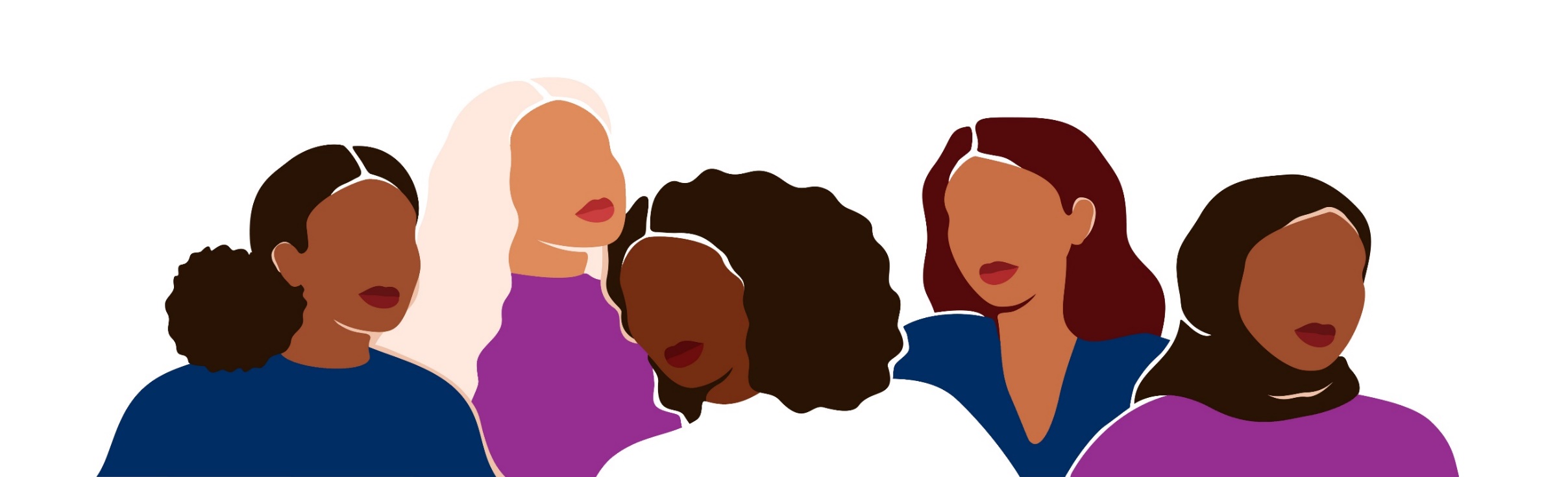 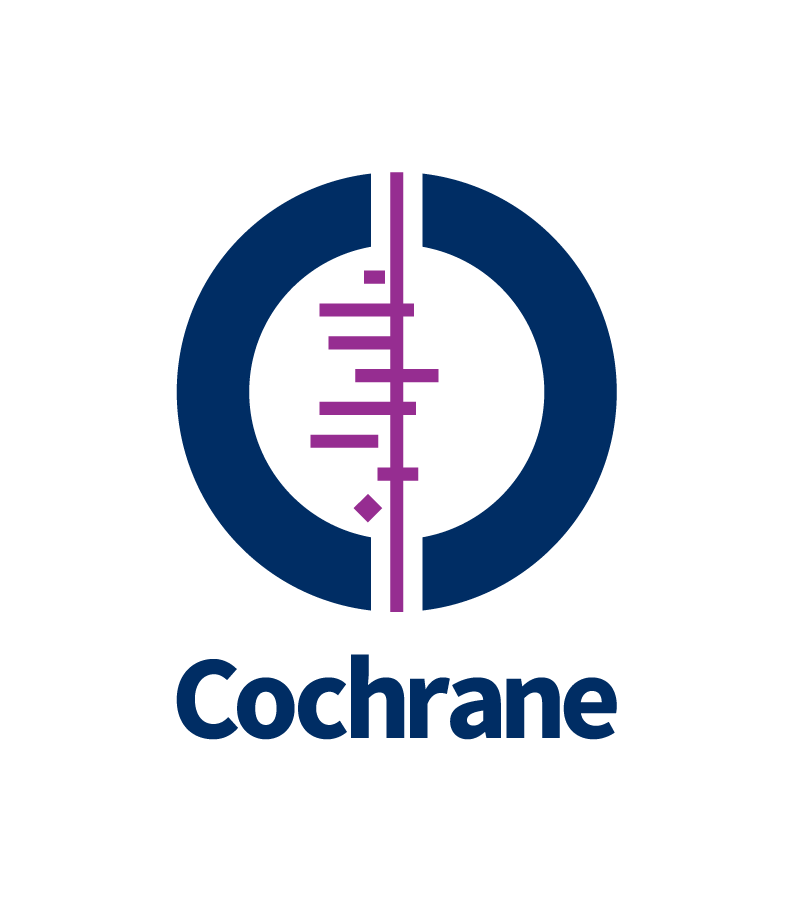 